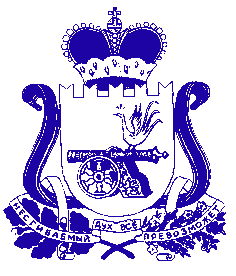 СОВЕТ ДЕПУТАТОВ  ИГОРЕВСКОГО СЕЛЬСКОГО ПОСЕЛЕНИЯ ХОЛМ-ЖИРКОВСКОГО РАЙОНА СМОЛЕНСКОЙ ОБЛАСТИ                                                             РЕШЕНИЕ   от 20.11.2019г.          № 30.1 «О проведении публичных слушаний по рассмотрению проекта решения «О бюджете муниципального образования Игоревского сельского поселения Холм-Жирковского района Смоленской области на 2020 год»В целях обсуждения проекта бюджета муниципального образования Игоревского сельского поселения Холм-Жирковского района Смоленской области на 2020 год, руководствуясь Федеральным законом от 06.10.2003г. №131 – ФЗ «Об общих принципах организации местного самоуправления в Российской Федерации», Уставом Игоревского сельского поселения Холм-Жирковского района Смоленской области, Совет депутатов Игоревского сельского поселения Холм-Жирковского района Смоленской областиРЕШИЛ:Провести публичные слушания по проекту бюджета муниципального образования Игоревского сельского поселения Холм-Жирковского района Смоленской области на 2020 год.Назначить проведение публичных слушаний по проекту бюджета, разработанного Администрацией Игоревского сельского поселения Холм-Жирковского района Смоленской области, на 16 декабря 2019 года в 12 часов в здании Администрации Игоревского сельского поселения Холм-Жирковского района Смоленской области (ул. Южная, д.5)Утвердить прилагаемый состав оргкомитета по проведению публичных слушаний по рассмотрению проекта бюджета муниципального образования Игоревского сельского поселения Холм-Жирковского района Смоленской области на 2020 год.Глава муниципального образования Игоревского сельского поселения Холм-Жирковского района  Смоленской области                                                             Т.А. Семёнова                                                               Приложение к решению Совета депутатов Игоревского сельского поселения Холм-Жирковского района Смоленской области                                                                                                 от 20.11.2019г. №30.1Состав оргкомитета по проведению публичных слушаний по рассмотрению проекта бюджета муниципального образования Игоревского сельского поселения Холм-Жирковского района Смоленской области на 2020 годСемёнова Т.А. – Глава муниципального образования Игоревского сельского поселения Холм-Жирковского района Смоленской области.Картошкина Е.В. – заместитель Главы  муниципального образования Игоревского сельского поселения Холм-Жирковского района Смоленской области.Анисимова А.А. – специалист I категории Администрации Игоревского сельского поселения Холм-Жирковского района Смоленской области.